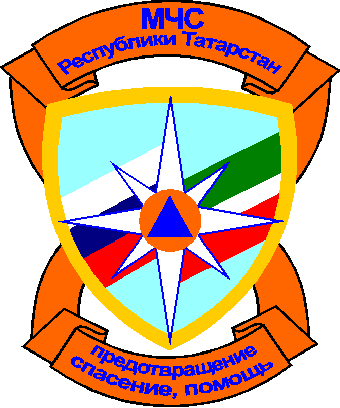 Сводка о происшествиях по Республике Татарстан на 7.00 мск 25 ноября 2012 года:Происшествия за 24 ноября:Пожарные подразделения ГПС Главного управления МЧС России по РТ выезжали по тревоге 57 раз,  на тушение мусора – 8 раз. В республике произошло 9 пожаров. Погибших нет. Причинами пожаров стали: нарушение правил пожарной безопасности при эксплуатации электрооборудования – 2 пожара, короткое замыкание электропроводки – 1 пожар, перекал печи – 1 пожар, причина устанавливается – 5 пожаров. Выезды подразделений пожарной охраны на проведение аварийно-спасательных работ при ликвидации последствий ДТП – 15 раз. Дежурные смены зональных поисково-спасательных отрядов ПСС РТ при МЧС РТ выезжали по тревоге – 7 раз, из них: на разблокировку дверей – 3 раза, на прочее – 4 раза. Поисковая операция на воде 24 .11. 2012 г.  11.49  г. Зеленодольск, р. Волга, около Яхт-клуба «Дельфин».         Сотрудниками ГИМС (отделение ГИМС г. Зеленодольск) извлечено из воды и  передано сотрудникам правоохранительных органов тело неустановленного мужчины в возрасте около 50 лет.           Причина утопления – устанавливается. Главное управление МЧС России по РТ предупреждает: ·         не злоупотребляйте спиртными напитками, никогда не курите в постели! ·         не оставляйте детей без присмотра, научите их элементарным правилам пожарной безопасности; ·         никогда не пользуйтесь неисправной электропроводкой, не перегружайте электросеть, соблюдайте осторожность при использовании электрообогревателей; ·         не оставляйте включенные электробытовые и газовые приборы без присмотра. Помните: пожар не возникает сам по себе. Его причина - людская халатность и беспечность в обращении с огнем. В состоянии алкогольного опьянения человек теряет контроль над собой и своими действиями, и тем более не может нести никакой ответственности за жизнь другого человека. 